Рекомендуемые задания для воспитанников группы раннего возрастаот 1 года до 2 лет13 апреля 2020 годаРасширение ориентировки в окружающем и развитие речиТема: «Ознакомление с насекомыми»Познакомить с видами насекомых (бабочка, жук, кузнечик и др.).Учить находить насекомых на картинках и называть их;Познакомить с их основными признаками (кто летает, кто ползает, кто кусается и т. д.)Воспитывать бережное отношение ко всему живому.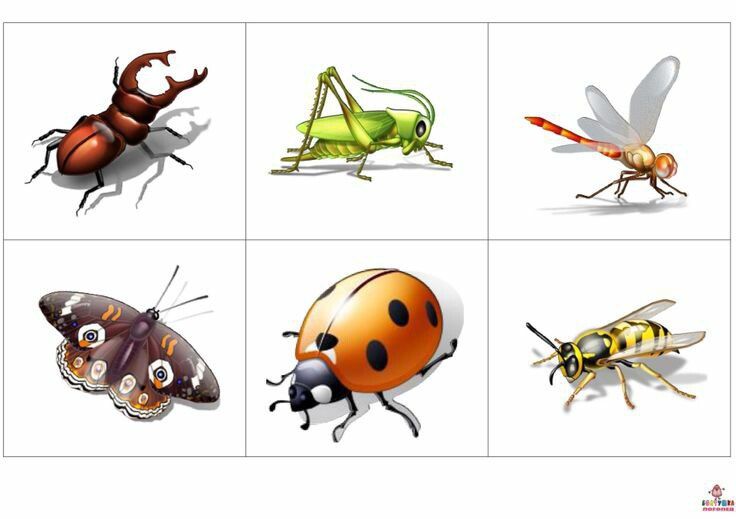 Выучите стихотворение:Божья коровка,
Лети на небо,
Там твои детки
Кушают конфетки –
Всем по одной,
А тебе ни одной!Рекомендуемая   дидактическая игра с детьми:«Покажи и назови»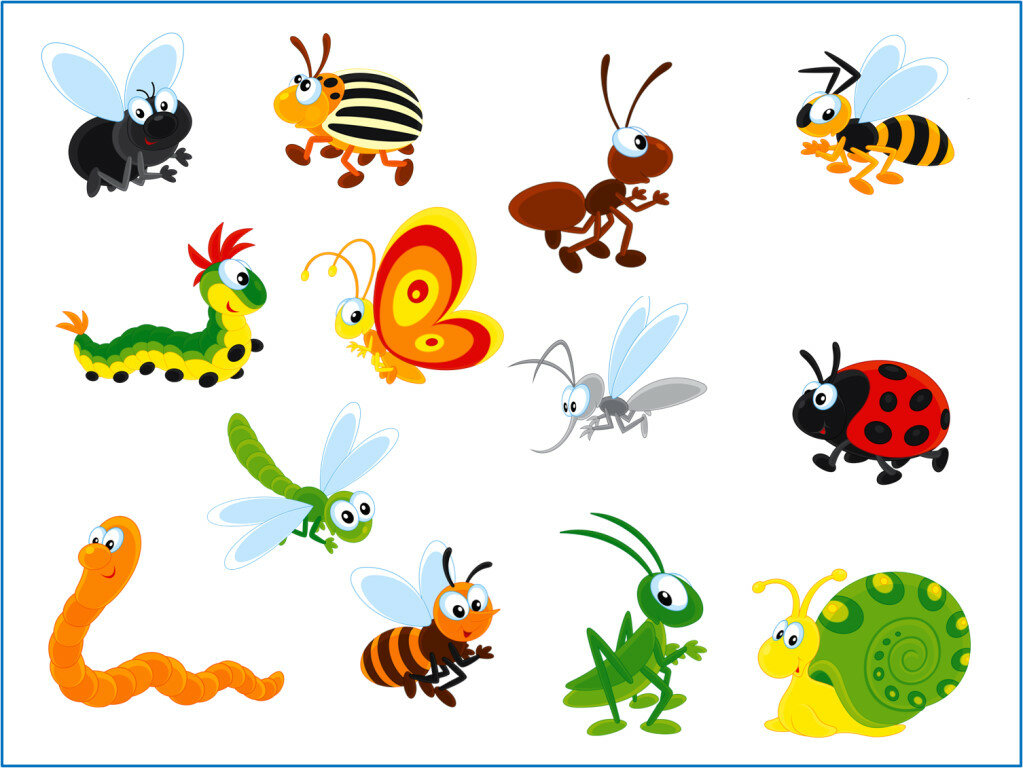 Рассмотрите картинку. Предложите ребенку найти и показать бабочку, кузнечика, пчелу и др. Попросите назвать их. Можно изобразить, как прыгает кузнечик, как бабочка машет крыльями, как ползает жук.Рекомендуемая для прочтения детям художественная литература:Агния Барто «Птичка»Села птичка на окошко.
Посиди у нас немножко,
Подожди, не улетай!
Улетела… Ай!По желанию – можно выучить.